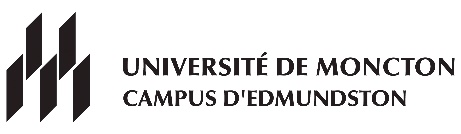 BA-BÉd majeure géographieAutomne 2021- Inscrire 1 cours de français.- Inscrire 1 cours d’anglais.  - Inscrire 1 cours de la mineure. Le choix de la mineure peut se faire parmi l’une des disciplines scolaires suivantes : anglais, histoire, développement personnel et social, sciences sociales et sciences de la gestion.Consulter le répertoire à l’adresse suivante : http://socrate.umoncton.ca    LundiLundiMardiMardiMercrediMercrediJeudiVendrediFASS1000NRC 3029FASS1000NRC 3029FASS1000NRC 3029FASS1000NRC 30298h30FASS1000NRC 3029FASS1000NRC 3029FASS1000NRC 3029FASS1000NRC 3029FASS1000NRC 3029FASS1000NRC 3029 PHIL1100NRC 3033 PHIL1100NRC 3033 PHIL1100NRC 3033 PHIL1100NRC 303310h00 PHIL1100NRC 3033 PHIL1100NRC 3033 PHIL1100NRC 3033 PHIL1100NRC 3033 PHIL1100NRC 3033 PHIL1100NRC 303311h30PAUSEPAUSEPAUSEPAUSEPAUSEPAUSEPAUSEPAUSEPAUSEPAUSEPAUSE PHIL1100NRC 3033 PHIL1100NRC 3033 PHIL1100NRC 3033 PHIL1100NRC 303312h00 PHIL1100NRC 3033 PHIL1100NRC 3033 PHIL1100NRC 3033 PHIL1100NRC 3033 PHIL1100NRC 3033 PHIL1100NRC 3033FASS1000NRC 3029FASS1000NRC 3029FASS1000NRC 3029FASS1000NRC 302913h30FASS1000NRC 3029FASS1000NRC 3029FASS1000NRC 3029FASS1000NRC 3029FASS1000NRC 3029FASS1000NRC 302915h0016h3018h00ou18h30